ПРАВИТЕЛЬСТВО РОССИЙСКОЙ ФЕДЕРАЦИИПОСТАНОВЛЕНИЕот 29 декабря 2000 г. N 1021О ГОСУДАРСТВЕННОМ РЕГУЛИРОВАНИИЦЕН НА ГАЗ, ТАРИФОВ НА УСЛУГИ ПО ЕГО ТРАНСПОРТИРОВКЕ,ПЛАТЫ ЗА ТЕХНОЛОГИЧЕСКОЕ ПРИСОЕДИНЕНИЕ ГАЗОИСПОЛЬЗУЮЩЕГООБОРУДОВАНИЯ К ГАЗОРАСПРЕДЕЛИТЕЛЬНЫМ СЕТЯМ НА ТЕРРИТОРИИРОССИЙСКОЙ ФЕДЕРАЦИИ И ПЛАТЫ ЗА ТЕХНОЛОГИЧЕСКОЕПРИСОЕДИНЕНИЕ К МАГИСТРАЛЬНЫМ ГАЗОПРОВОДАМ СТРОЯЩИХСЯИ РЕКОНСТРУИРУЕМЫХ ГАЗОПРОВОДОВ, ПРЕДНАЗНАЧЕННЫХДЛЯ ТРАНСПОРТИРОВКИ ГАЗА ОТ МАГИСТРАЛЬНЫХ ГАЗОПРОВОДОВДО ОБЪЕКТОВ КАПИТАЛЬНОГО СТРОИТЕЛЬСТВА, И ГАЗОПРОВОДОВ,ПРЕДНАЗНАЧЕННЫХ ДЛЯ ТРАНСПОРТИРОВКИ ГАЗА ОТ МЕСТОРОЖДЕНИЙПРИРОДНОГО ГАЗА ДО МАГИСТРАЛЬНОГО ГАЗОПРОВОДАВ целях реализации государственной политики в области газоснабжения в Российской Федерации Правительство Российской Федерации постановляет:1. Утвердить прилагаемые Основные положения формирования и государственного регулирования цен на газ, тарифов на услуги по его транспортировке, платы за технологическое присоединение газоиспользующего оборудования к газораспределительным сетям на территории Российской Федерации и платы за технологическое присоединение к магистральным газопроводам строящихся и реконструируемых газопроводов, предназначенных для транспортировки газа от магистральных газопроводов до объектов капитального строительства, и газопроводов, предназначенных для транспортировки газа от месторождений природного газа до магистрального газопровода.(п. 1 в ред. Постановления Правительства РФ от 01.11.2021 N 1899)2. Установить, что с 1 января 2001 г. организации, осуществляющие добычу, транспортировку и реализацию природного газа, обязаны вести раздельный учет продукции (услуг) и затрат на ее производство по следующим видам деятельности:добыча природного газа;услуги по транспортировке природного газа по трубопроводам;хранение природного газа;услуги по поставке (реализации) природного газа.3. Федеральному органу исполнительной власти в сфере государственного регулирования цен (тарифов) по согласованию с Министерством экономического развития и торговли Российской Федерации утвердить методические указания по расчету регулируемых цен на газ и тарифов на услуги по его транспортировке с внесением, при необходимости, в установленном порядке изменений в формы федерального государственного статистического наблюдения.(в ред. Постановления Правительства РФ от 28.05.2007 N 333)4. Министерству экономического развития и торговли Российской Федерации в первом полугодии 2002 г. разработать совместно с федеральным органом исполнительной власти в сфере государственного регулирования цен (тарифов) и утвердить методику определения размера основных средств, иных материальных и финансовых активов, используемых в регулируемых видах деятельности, в целях применения при регулировании цен на газ и тарифов на услуги по его транспортировке на территории Российской Федерации.(в ред. Постановлений Правительства РФ от 22.05.2002 N 328, от 28.05.2007 N 333)5. Федеральному органу исполнительной власти в сфере государственного регулирования цен (тарифов) по согласованию с Министерством экономического развития и торговли Российской Федерации с участием открытого акционерного общества "Газпром" разработать и в первом полугодии 2002 г. утвердить:(в ред. Постановления Правительства РФ от 28.05.2007 N 333)методику расчета тарифов на услуги по транспортировке газа по магистральным газопроводам;порядок расчета за газ, закупаемый по импорту и реализуемый на внутреннем рынке Российской Федерации.(п. 5 в ред. Постановления Правительства РФ от 22.05.2002 N 328)Председатель ПравительстваРоссийской ФедерацииМ.КАСЬЯНОВУтвержденыПостановлением ПравительстваРоссийской Федерацииот 29 декабря 2000 г. N 1021ОСНОВНЫЕ ПОЛОЖЕНИЯФОРМИРОВАНИЯ И ГОСУДАРСТВЕННОГО РЕГУЛИРОВАНИЯ ЦЕННА ГАЗ, ТАРИФОВ НА УСЛУГИ ПО ЕГО ТРАНСПОРТИРОВКЕ, ПЛАТЫЗА ТЕХНОЛОГИЧЕСКОЕ ПРИСОЕДИНЕНИЕ ГАЗОИСПОЛЬЗУЮЩЕГООБОРУДОВАНИЯ К ГАЗОРАСПРЕДЕЛИТЕЛЬНЫМ СЕТЯМ НА ТЕРРИТОРИИРОССИЙСКОЙ ФЕДЕРАЦИИ И ПЛАТЫ ЗА ТЕХНОЛОГИЧЕСКОЕПРИСОЕДИНЕНИЕ К МАГИСТРАЛЬНЫМ ГАЗОПРОВОДАМ СТРОЯЩИХСЯИ РЕКОНСТРУИРУЕМЫХ ГАЗОПРОВОДОВ, ПРЕДНАЗНАЧЕННЫХДЛЯ ТРАНСПОРТИРОВКИ ГАЗА ОТ МАГИСТРАЛЬНЫХ ГАЗОПРОВОДОВДО ОБЪЕКТОВ КАПИТАЛЬНОГО СТРОИТЕЛЬСТВА, И ГАЗОПРОВОДОВ,ПРЕДНАЗНАЧЕННЫХ ДЛЯ ТРАНСПОРТИРОВКИ ГАЗА ОТ МЕСТОРОЖДЕНИЙПРИРОДНОГО ГАЗА ДО МАГИСТРАЛЬНОГО ГАЗОПРОВОДАI. Общие положения1. Настоящие Основные положения, разработанные в соответствии с Федеральным законом "О газоснабжении в Российской Федерации", определяют принципы формирования цен на газ, добываемый на территории Российской Федерации, и тарифов на услуги по его транспортировке на территории Российской Федерации по магистральным газопроводам и газораспределительным сетям, цен на сжиженный газ, реализуемый населению для бытовых нужд, а также порядок определения размера платы за технологическое присоединение газоиспользующего оборудования к газораспределительным сетям на территории Российской Федерации и стандартизированных тарифных ставок, определяющих ее величину, и платы за технологическое присоединение к магистральным газопроводам строящихся и реконструируемых газопроводов, предназначенных для транспортировки газа от магистральных газопроводов до объектов капитального строительства, и газопроводов, предназначенных для транспортировки газа от месторождений природного газа до магистрального газопровода (далее - технологическое присоединение к магистральным газопроводам).(в ред. Постановлений Правительства РФ от 30.12.2013 N 1314, от 30.11.2018 N 1442, от 01.11.2021 N 1899)2. Понятия, используемые в настоящих Основных положениях, означают следующее:потребитель газа - лицо, приобретающее газ для собственных бытовых нужд, а также собственных производственных или иных хозяйственных нужд;(в ред. Постановления Правительства РФ от 30.12.2013 N 1314)"независимая газотранспортная организация" - организация, оказывающая услуги по транспортировке газа по газопроводам, принадлежащим ей на праве собственности или на ином законном основании, а также являющаяся независимой от организаций - собственников систем газоснабжения (Единой системы газоснабжения, региональных систем газоснабжения) и организаций - собственников газораспределительных систем;"оптовая цена на газ, определяемая в диапазоне между предельными максимальным и минимальным уровнями оптовых цен" - оптовая цена на газ, определяемая на выходе из системы магистральных газопроводов по соглашению сторон при заключении договоров поставки газа (в том числе долгосрочных) его потребителям соответствующих групп;(абзац введен Постановлением Правительства РФ от 28.05.2007 N 333, в ред. Постановления Правительства РФ от 30.12.2013 N 1314)"предельный максимальный уровень оптовых цен на газ" - уровень оптовых цен, превышение которого в договорах поставки газа не допускается;(абзац введен Постановлением Правительства РФ от 28.05.2007 N 333)"предельный минимальный уровень оптовых цен на газ" - уровень оптовых цен, ниже которого установление стоимости газа в договорах поставки газа не допускается;(абзац введен Постановлением Правительства РФ от 28.05.2007 N 333)"регулируемый вид деятельности" - вид деятельности, при выполнении которого расчеты за поставляемый газ (услуги по его транспортировке), услуги по подключению (технологическому присоединению) объектов капитального строительства к сетям газораспределения и расчеты за технологическое присоединение к магистральным газопроводам осуществляются исходя из цен и тарифов, регулируемых государством;(в ред. Постановлений Правительства РФ от 30.12.2013 N 1314, от 01.11.2021 N 1899)"розничная цена на газ" - цена на газ, реализуемый населению для удовлетворения личных, семейных, домашних и иных нужд (кроме газа для заправки автотранспортных средств), не связанных с осуществлением предпринимательской (профессиональной) деятельности, за исключением розничных цен на сжиженный газ;(в ред. Постановлений Правительства РФ от 18.08.2011 N 685, от 30.11.2018 N 1442)"розничная цена на сжиженный газ" - цена на сжиженный газ, реализуемый населению для бытовых нужд, кроме газа для заправки автотранспортных средств, не связанных с осуществлением предпринимательской (профессиональной) деятельности;(абзац введен Постановлением Правительства РФ от 30.11.2018 N 1442)"цена на газ", "тарифы на услуги по транспортировке газа", "плата за снабженческо-сбытовые услуги" - система ценовых ставок, по которым осуществляются расчеты за поставляемый газ, оказываются услуги по его транспортировке или приобретению;"регулируемая оптовая цена на газ" - утвержденная в установленном порядке цена на газ (или цена на газ, определяемая на основе утвержденной федеральным органом исполнительной власти в сфере государственного регулирования цен (тарифов) формулы цены на газ, предусматривающей достижение равной доходности поставок газа на внешний и внутренний рынки и учитывающей стоимость альтернативных видов топлива), по которой он должен реализовываться поставщиками газа (газоснабжающими организациями) непосредственно потребителям газа или организациям для дальнейшей продажи потребителям газа:(в ред. Постановлений Правительства РФ от 27.01.2012 N 37, от 30.12.2013 N 1314)на выходе из системы магистрального газопроводного транспорта;(в ред. Постановления Правительства РФ от 27.01.2012 N 37)на входе в газораспределительные сети (в случае отсутствия в схеме поставки газа магистральных газопроводов);(в ред. Постановления Правительства РФ от 27.01.2012 N 37)на входе в приемную емкость, технологически связанную с газораспределительными сетями или с сетями потребителя газа, для последующего хранения сжиженного природного газа и его регазификации (в случае применения в процессе поставки технологий по сжижению газа), если потребители газа относятся к категории "население";(в ред. Постановлений Правительства РФ от 27.01.2012 N 37, от 30.12.2013 N 1314, от 30.11.2018 N 1442)"переходный период" - период с 2011 года по 2017 год включительно, в течение которого осуществляются мероприятия по созданию условий для практического внедрения рыночных принципов ценообразования на газ, поставляемый публичным акционерным обществом "Газпром" и его аффилированными лицами (включая применение формулы цены на газ, предусматривающей достижение равной доходности поставок газа на внешний и внутренний рынки и учитывающей стоимость альтернативных видов топлива), и подготовке к переходу от государственного регулирования оптовых цен на газ к государственному регулированию тарифов на услуги по его транспортировке по магистральным газопроводам;(абзац введен Постановлением Правительства РФ от 31.12.2010 N 1205, в ред. Постановлений Правительства РФ от 15.04.2014 N 342, от 30.11.2018 N 1442)"регулируемая плата за снабженческо-сбытовые услуги" - утвержденная в установленном порядке плата за снабженческо-сбытовые услуги, оказываемые потребителям газа его поставщиками (газоснабжающими организациями), взимаемая сверх регулируемой оптовой цены на газ;(в ред. Постановления Правительства РФ от 30.12.2013 N 1314)"приемная емкость" - криогенный резервуар, использующийся для хранения и регазификации сжиженного природного газа;(абзац введен Постановлением Правительства РФ от 27.01.2012 N 37)"регазификация сжиженного природного газа" - процесс преобразования сжиженного природного газа из жидкого состояния в газообразное;(абзац введен Постановлением Правительства РФ от 27.01.2012 N 37)"население" - для целей настоящих Основных положений к данной категории относятся:(абзац введен Постановлением Правительства РФ от 18.08.2011 N 685)физические лица (граждане) - собственники (наниматели) жилого помещения;(абзац введен Постановлением Правительства РФ от 18.08.2011 N 685)лица, приобретающие газ, в том числе исполнители коммунальных услуг, для его использования в котельных всех типов и (или) ином оборудовании для производства электрической и (или) тепловой энергии в целях удовлетворения бытовых нужд жильцов многоквартирных домов, находящихся в общей долевой собственности собственников помещений в указанных многоквартирных домах;(абзац введен Постановлением Правительства РФ от 18.08.2011 N 685)иные лица, приобретающие газ, потребляемый физическими лицами (гражданами), а именно:(абзац введен Постановлением Правительства РФ от 18.08.2011 N 685)исполнители коммунальных услуг (управляющие организации, товарищества собственников жилья, жилищно-строительные, жилищные или иные специализированные потребительские кооперативы);(абзац введен Постановлением Правительства РФ от 18.08.2011 N 685)наймодатели (или уполномоченные ими лица), предоставляющие гражданам жилые помещения специализированного жилищного фонда, - служебные жилые помещения, жилые помещения в общежитиях, жилые помещения маневренного фонда, жилые помещения в домах системы социального обслуживания населения, жилые помещения фонда для временного поселения вынужденных переселенцев и временного поселения лиц, признанных беженцами, жилые помещения для социальной защиты отдельных категорий граждан;(абзац введен Постановлением Правительства РФ от 18.08.2011 N 685)садоводческие или огороднические некоммерческие товарищества;(в ред. Постановления Правительства РФ от 21.12.2018 N 1622)религиозные организации, приобретающие газ для его использования в котельных всех типов и (или) оборудовании, находящихся у них на праве собственности или ином законном основании, для производства электро- и (или) тепловой энергии в целях удовлетворения бытовых нужд на объектах, специально предназначенных для богослужения, молитвенных и религиозных собраний, а также для всего монастырского или храмового комплекса, в том числе трапезных, помещений, используемых религиозными организациями для обучения религии, монашеской жизнедеятельности, временного проживания паломников, помещений, не имеющих религиозного назначения и предназначенных для обслуживания имущества религиозного назначения;(абзац введен Постановлением Правительства РФ от 20.03.2021 N 425)"газоиспользующее оборудование" - котлы, плиты, производственные печи, технологические линии, утилизаторы, генераторы электрического тока и другие установки, использующие газ в качестве топлива в целях выработки тепловой энергии для централизованного и автономного отопления, выработки электрической энергии, горячего водоснабжения, пищеприготовления, в технологических процессах различных производств, а также другие приборы, аппараты, агрегаты, технологическое оборудование и установки, использующие газ в качестве сырья.(абзац введен Постановлением Правительства РФ от 30.12.2013 N 1314)Регулируемая оптовая цена и плата за снабженческо-сбытовые услуги распространяются на газ, добываемый публичным акционерным обществом "Газпром" и его аффилированными лицами, а также собственниками региональных систем газоснабжения, за исключением случаев, определенных пунктом 4(1) настоящих Основных положений. Цена на газ, добываемый публичным акционерным обществом "Газпром" и его аффилированными лицами, при его перепродаже публичному акционерному обществу "Газпром" и (или) его аффилированным лицам после входа в систему магистрального газопроводного транспорта вне места (точки) определения регулируемых оптовых цен на газ (за исключением оптовых цен на природный газ, реализуемый на организованных торгах), не может превышать регулируемую оптовую цену, установленную в соответствии с настоящими Основными положениями для субъекта Российской Федерации, в котором осуществляется перепродажа газа.(в ред. Постановлений Правительства РФ от 30.11.2018 N 1442, от 02.09.2022 N 1554)Иные понятия, используемые в настоящих Основных положениях, соответствуют определениям, содержащимся в Федеральном законе "О газоснабжении в Российской Федерации", а также в иных нормативных правовых актах.3. Цена на газ для потребителя газа на границе раздела газораспределительных сетей и сетей потребителя газа формируется из регулируемых оптовой цены на газ или оптовой цены на газ, определяемой по соглашению сторон с учетом установленных предельных уровней, тарифов на услуги по его транспортировке по газораспределительным сетям, специальных надбавок к тарифам на услуги по транспортировке газа по газораспределительным сетям, предназначенных для финансирования программ газификации, и платы за снабженческо-сбытовые услуги.(в ред. Постановлений Правительства РФ от 28.05.2007 N 333, от 27.11.2010 N 943, от 30.12.2013 N 1314)При присоединении сетей потребителя газа непосредственно к системе магистрального газопроводного транспорта цена на газ для потребителя газа на границе раздела магистральных газопроводов и сетей потребителя газа формируется из регулируемых оптовой цены на газ или оптовой цены на газ, определяемой по соглашению сторон с учетом установленных предельных уровней, и платы за снабженческо-сбытовые услуги.(в ред. Постановлений Правительства РФ от 28.05.2007 N 333, от 30.12.2013 N 1314)В случае если в осуществлении поставок газа потребителям газа участвует несколько организаций, регулируемая плата за снабженческо-сбытовые услуги, взимаемая с потребителей газа, распределяется между организациями по соглашению сторон.(в ред. Постановления Правительства РФ от 30.12.2013 N 1314)3(1). В настоящих Основных положениях при расчете максимального часового расхода газа используются условия определения объема газа, характеризуемые температурой 20 градусов Цельсия, давлением 760 мм рт. ст., влажностью 0 процентов.(п. 3(1) введен Постановлением Правительства РФ от 30.12.2013 N 1314)II. Государственное регулирование цен (тарифов)4. Государственному регулированию на территории Российской Федерации подлежат:а) оптовые цены на газ в случаях, предусмотренных настоящими Основными положениями;(в ред. Постановлений Правительства РФ от 16.04.2012 N 323, от 19.06.2014 N 566, от 30.11.2018 N 1442)б) тарифы на услуги по транспортировке газа по магистральным газопроводам для независимых организаций;в) тарифы на услуги по транспортировке газа по газопроводам, принадлежащим независимым газотранспортным организациям;г) тарифы на услуги по транспортировке газа по газораспределительным сетям;д) размер платы за снабженческо-сбытовые услуги, оказываемые потребителям газа его поставщиками (при регулировании оптовых цен на газ);(в ред. Постановления Правительства РФ от 30.12.2013 N 1314)е) розничные цены на газ, реализуемый населению;е(1)) розничная цена на сжиженный газ, реализуемый населению для бытовых нужд;(пп. "е(1)" введен Постановлением Правительства РФ от 30.11.2018 N 1442)ж) специальные надбавки к тарифам на услуги по транспортировке газа по газораспределительным сетям, предназначенные для финансирования программ газификации;(пп. "ж" введен Постановлением Правительства РФ от 27.11.2010 N 943)з) плата за технологическое присоединение газоиспользующего оборудования к газораспределительным сетям и (или) стандартизированные тарифные ставки, определяющие ее величину;(пп. "з" введен Постановлением Правительства РФ от 30.12.2013 N 1314)и) плата за технологическое присоединение к магистральным газопроводам.(пп. "и" введен Постановлением Правительства РФ от 01.11.2021 N 1899)4(1). Государственное регулирование оптовых цен на газ, предусмотренное настоящими Основными положениями, не применяется в отношении природного газа:а) реализуемого публичным акционерным обществом "Газпром" и его аффилированными лицами на организованных торгах в объемах, определяемых Правительством Российской Федерации;б) реализуемого публичным акционерным обществом "Газпром" и его аффилированными лицами организациям для производства природного газа в сжиженном состоянии для последующего экспорта и организациям, заключившим договоры поставки газа после 1 ноября 2018 г., предусматривающие начало поставки природного газа после 1 января 2020 г., для производства метанола из газа природного в газообразном состоянии для последующего экспорта;в) производимого с применением технологии по сжижению газа и (или) его регазификации из газа, добываемого публичным акционерным обществом "Газпром" и его аффилированными лицами, собственниками региональных систем газоснабжения и поставляемого потребителям, не относящимся к категории "население";г) добываемого организациями, созданными во исполнение Указа Президента Российской Федерации от 17 ноября 1992 г. N 1403 "Об особенностях приватизации и преобразования в акционерные общества государственных предприятий, производственных и научно-производственных объединений нефтяной, нефтеперерабатывающей промышленности и нефтепродуктообеспечения" (кроме организаций, являющихся собственниками региональных систем газоснабжения).(пп. 4(1) в ред. Постановления Правительства РФ от 30.11.2018 N 1442)5. Государственное регулирование оптовых цен на газ и тарифов на услуги по его транспортировке по магистральным газопроводам для независимых организаций осуществляется до перехода к государственному регулированию единых для всех поставщиков газа тарифов на услуги по его транспортировке по магистральным газопроводам на территории Российской Федерации.(в ред. Постановлений Правительства РФ от 16.04.2012 N 323, от 19.06.2014 N 566, от 30.11.2018 N 1442)6. Переход от государственного регулирования оптовых цен на газ к государственному регулированию тарифов на услуги по его транспортировке по магистральным газопроводам на территории Российской Федерации осуществляется поэтапно.На первом этапе осуществляются государственное регулирование оптовых цен на газ (за исключением оптовых цен на природный газ, реализуемый на организованных торгах) и тарифов на услуги по его транспортировке по магистральным газопроводам для независимых организаций, разработка методики расчета тарифов на услуги по транспортировке газа по магистральным газопроводам и ее апробация, организация одной или нескольких газотранспортных компаний, осуществляющих транспортировку газа по магистральным газопроводам, а также введение в сфере услуг по транспортировке газа раздельного учета продукции (услуг) и затрат, относимых на себестоимость продукции (работ, услуг).(в ред. Постановлений Правительства РФ от 16.04.2012 N 323, от 19.06.2014 N 566)На втором этапе определяется переходный период, в течение которого создаются условия для практического применения рыночных принципов ценообразования, в том числе применения формулы цены на газ, создающие основу для ограничения сферы государственного регулирования ценообразования в газовой отрасли, установления тарифов на услуги по транспортировке газа по магистральным газопроводам и газораспределительным сетям.(в ред. Постановления Правительства РФ от 31.12.2010 N 1205)III. Полномочия регулирующих органов7. Федеральный орган исполнительной власти в сфере государственного регулирования цен (тарифов) в соответствии с разделом II настоящих Основных положений осуществляет государственное регулирование:(в ред. Постановления Правительства РФ от 28.05.2007 N 333)а) оптовых цен на газ;(в ред. Постановлений Правительства РФ от 16.04.2012 N 323, от 19.06.2014 N 566, от 30.11.2018 N 1442)б) тарифов на услуги по транспортировке газа по магистральным газопроводам для независимых организаций;в) тарифов на услуги по транспортировке газа по газопроводам, принадлежащим независимым газотранспортным организациям;г) тарифов на услуги по транспортировке газа по газораспределительным сетям;д) размера платы за снабженческо-сбытовые услуги, оказываемые потребителям газа его поставщиками (при регулировании оптовых цен на газ);(в ред. Постановления Правительства РФ от 30.12.2013 N 1314)е) размера платы за технологическое присоединение к магистральным газопроводам.(пп. "е" введен Постановлением Правительства РФ от 01.11.2021 N 1899)8. Розничные цены на газ, розничные цены на сжиженный газ, плата за технологическое присоединение газоиспользующего оборудования к газораспределительным сетям и (или) стандартизированные тарифные ставки, определяющие ее величину, утверждаются органами исполнительной власти субъектов Российской Федерации в области государственного регулирования тарифов.(в ред. Постановлений Правительства РФ от 18.08.2011 N 685, от 30.12.2013 N 1314, от 30.11.2018 N 1442)9. Федеральный орган исполнительной власти в сфере государственного регулирования цен (тарифов) вправе в установленном порядке делегировать органам исполнительной власти субъектов Российской Федерации в области государственного регулирования тарифов полномочия по регулированию тарифов на услуги по транспортировке газа по газораспределительным сетям и размера платы за снабженческо-сбытовые услуги, оказываемые потребителям газа его поставщиками.(в ред. Постановлений Правительства РФ от 28.05.2007 N 333, от 30.12.2013 N 1314, от 30.11.2018 N 1442)10. Регулирование розничных цен на газ, розничных цен на сжиженный газ, тарифов на услуги по транспортировке газа по газораспределительным сетям, размера платы за снабженческо-сбытовые услуги, оказываемые потребителям газа его поставщиками, платы за технологическое присоединение газоиспользующего оборудования к газораспределительным сетям и (или) стандартизированных тарифных ставок, определяющих ее величину, осуществляется в соответствии с методическими указаниями, утверждаемыми федеральным органом исполнительной власти в сфере государственного регулирования цен (тарифов) по согласованию с Министерством экономического развития Российской Федерации.(в ред. Постановлений Правительства РФ от 28.05.2007 N 333, от 30.12.2013 N 1314, от 30.11.2018 N 1442)Регулирование размера платы за технологическое присоединение к магистральным газопроводам осуществляется в соответствии с методическими указаниями по расчету размера платы за технологическое присоединение к магистральным газопроводам строящихся и реконструируемых газопроводов, предназначенных для транспортировки газа от магистральных газопроводов до объектов капитального строительства, и газопроводов, предназначенных для транспортировки газа от месторождений природного газа до магистрального газопровода, утверждаемыми федеральным органом исполнительной власти в сфере государственного регулирования цен (тарифов).(абзац введен Постановлением Правительства РФ от 01.11.2021 N 1899)IV. Принципы формирования и государственногорегулирования цен на газ и тарифов на услугипо его транспортировке11. Государственное регулирование цен на газ, включая розничные цены на газ и розничные цены на сжиженный газ, размера платы за снабженческо-сбытовые услуги, оказываемые потребителям газа его поставщиками, и тарифов на услуги по его транспортировке, а также платы за технологическое присоединение газоиспользующего оборудования к газораспределительным сетям и (или) стандартизированных тарифных ставок, определяющих ее величину, и платы за технологическое присоединение к магистральным газопроводам осуществляется путем установления фиксированных цен (тарифов) или их предельных уровней исходя из:(в ред. Постановлений Правительства РФ от 16.04.2012 N 323, от 30.12.2013 N 1314, от 15.04.2014 N 342, от 19.06.2014 N 566, от 30.11.2018 N 1442, от 01.11.2021 N 1899)а) возмещения организациям, осуществляющим регулируемые виды деятельности, экономически обоснованных затрат, связанных с добычей, транспортировкой, переработкой, хранением, распределением и поставкой (реализацией) газа (при регулировании оптовых цен), а также возмещения экономически обоснованных затрат, связанных с транспортировкой и распределением газа (при регулировании тарифов);б) установления для организаций, осуществляющих регулируемые виды деятельности, обоснованной нормы прибыли на капитал, используемый в регулируемых видах деятельности (до разработки методики определения размера основных средств, иных материальных и финансовых активов, используемых в регулируемых видах деятельности, учитывается размер прибыли, необходимой для обеспечения указанных организаций средствами на обслуживание привлеченного капитала, развитие производства и финансирование других обоснованных расходов);в) удовлетворения платежеспособного спроса на газ, достижения баланса экономических интересов покупателей и поставщиков газа;г) учета в структуре регулируемых цен (тарифов) всех налогов и иных обязательных платежей в соответствии с законодательством Российской Федерации;д) учета разницы в стоимости услуг по транспортировке и поставке (реализации) газа различным группам потребителей и в различные районы;е) развития внутриотраслевой (в сфере поставок газа) и межотраслевой (между замещающими видами топлива) конкуренции, а также применения метода сравнения уровня оптовой цены на газ с уровнем цен на газ на внешних рынках;(в ред. Постановления Правительства РФ от 31.12.2010 N 1205)ж) возмещения газораспределительным организациям экономически обоснованных затрат, связанных с оказанием услуг по технологическому присоединению к газораспределительным сетям;(пп. "ж" введен Постановлением Правительства РФ от 30.12.2013 N 1314)з) возмещения газотранспортным организациям экономически и технологически обоснованных расходов на выполнение мероприятий по технологическому присоединению к магистральным газопроводам.(пп. "з" введен Постановлением Правительства РФ от 01.11.2021 N 1899)11(1). Регулирование оптовых цен на газ для систем газоснабжения, в рамках которых осуществляется поставка газа на внешние рынки, осуществляется на основе формулы цены на газ.(в ред. Постановления Правительства РФ от 31.12.2010 N 1205)Регулирование цен на газ (тарифов на услуги по его транспортировке) для потребителей, поставка газа которым стала возможной благодаря созданию новых региональных систем газоснабжения, магистральных газопроводов и газораспределительных сетей, а также благодаря развитию, реконструкции, расширению, модернизации существующих магистральных газопроводов и газораспределительных сетей в целях расширения их пропускной способности, осуществляется исходя из необходимости обеспечения согласованных с федеральным органом исполнительной власти в сфере государственного регулирования цен (тарифов) срока окупаемости инвестиционного проекта строительства новых объектов инфраструктуры и уровня доходности на вложенный капитал. При расчете регулируемых цен (тарифов) в этом случае учитываются прогнозный уровень загрузки газопроводов, степень технологического обособления новых объектов от действующей инфраструктуры, а также подтвержденный платежеспособный спрос на газ его потребителей. После окончания указанного срока окупаемости инвестиционного проекта расчет цен (тарифов) производится в общем порядке.(п. 11(1) введен Постановлением Правительства РФ от 28.05.2007 N 333, в ред. Постановления Правительства РФ от 30.12.2013 N 1314)11(2). При установлении регулируемых цен (тарифов) на газ может применяться метод индексации.При применении метода индексации цены (тарифы) на газ умножаются на величину индекса изменения цен (тарифов), определяемого регулирующим органом с учетом устанавливаемых Правительством Российской Федерации средних параметров ежегодного изменения оптовых цен на газ и прогнозного уровня инфляции.(п. 11(2) введен Постановлением Правительства РФ от 18.08.2011 N 685)12. Расчет регулируемых цен (тарифов) осуществляется на основании методических указаний, утверждаемых федеральным органом исполнительной власти в сфере государственного регулирования цен (тарифов) по согласованию с Министерством экономического развития Российской Федерации, раздельно по каждой организации, осуществляющей регулируемые виды деятельности, исходя из раздельного учета продукции (услуг) и затрат на ее производство.(в ред. Постановлений Правительства РФ от 28.05.2007 N 333, от 30.11.2018 N 1442)13. Исходными данными для расчета регулируемых цен (тарифов) являются:расчетный объем продукции (услуг) на период регулирования, определяемый исходя из утверждаемого в установленном порядке баланса добычи и реализации газа в Российской Федерации;расчетный суммарный объем выручки (за период регулирования), требуемый для компенсации экономически обоснованных затрат, относимых на себестоимость продукции (работ, услуг), и обеспечения организаций, осуществляющих регулируемые виды деятельности, прибылью, необходимой для их самофинансирования, а также средствами для уплаты всех налогов и иных обязательных платежей в соответствии с законодательством Российской Федерации.13(1). Не допускается включение в состав экономически обоснованных затрат организаций, осуществляющих регулируемый вид деятельности, расходов потребителей коммунальных услуг на платежные услуги, оказываемые банками и иными организациями в соответствии с законодательством Российской Федерации, при внесении такими потребителями платы за коммунальные услуги.(п. 13(1) введен Постановлением Правительства РФ от 05.09.2019 N 1164)14. При рассмотрении экономических обоснований затрат и прибыли регулирующие органы принимают во внимание:а) прогнозируемые цены (тарифы) на продукцию (услуги), потребляемую организациями, осуществляющими регулируемые виды деятельности, а также налоги и иные обязательные платежи в соответствии с законодательством Российской Федерации;б) прогнозируемую прибыль от поставок газа на экспорт;в) размер прибыли, необходимой для обеспечения указанных организаций средствами на обслуживание заемного капитала, развитие производства, выплату дивидендов и другие обоснованные расходы;г) планы капитальных вложений указанных организаций и источники их финансирования с целью учета в структуре цен (тарифов) затрат на привлечение заимствований и других источников финансирования инвестиций, а также отчеты по использованию инвестиционных средств за предыдущие периоды;д) динамику затрат и прибыли в предыдущий период регулирования, а также показатели инфляции за истекший период.15. Цены на газ, тарифы на услуги по транспортировке газа по газораспределительным сетям, специальные надбавки к тарифам на услуги по транспортировке газа по газораспределительным сетям, предназначенные для финансирования программ газификации, и размер платы за снабженческо-сбытовые услуги, оказываемые потребителям газа его поставщиками, могут дифференцироваться по группам потребителей в зависимости от присоединения последних к сетям различного давления, ценовых поясов, сезонности, времени заключения и сроков действия договоров поставки газа, режимов отбора газа, объемов его потребления и других факторов.(в ред. Постановлений Правительства РФ от 28.05.2007 N 333, от 27.11.2010 N 943, от 16.04.2012 N 323, от 30.12.2013 N 1314, от 19.06.2014 N 566, от 30.11.2018 N 1442)15.1. Оптовые цены на газ, добываемый публичным акционерным обществом "Газпром" и его аффилированными лицами (за исключением оптовых цен на природный газ, реализуемый на организованных торгах), на выходе из системы магистрального газопроводного транспорта определяются по соглашению сторон при заключении договоров поставки газа (в том числе долгосрочных), включая случаи его перепродажи, в диапазоне между предельными максимальным и минимальным уровнями оптовых цен с учетом особенностей, определяемых федеральным органом исполнительной власти в сфере государственного регулирования цен (тарифов) для следующих групп потребителей (кроме населения):(в ред. Постановлений Правительства РФ от 16.04.2012 N 323, от 19.06.2014 N 566, от 30.11.2018 N 1442)а) потребители газа, впервые заключившие договоры поставки газа с началом поставки после 1 июля 2007 г. (кроме организаций, создаваемых в результате реорганизации организаций, ранее покупавших газ, добываемый открытым акционерным обществом "Газпром" и его аффилированными лицами, или организаций, которые приобрели (в том числе в порядке правопреемства) газопотребляющее оборудование, ранее обеспечивавшееся газом, добываемым открытым акционерным обществом "Газпром" и его аффилированными лицами);(в ред. Постановления Правительства РФ от 30.12.2013 N 1314)б) потребители газа, приобретающие газ сверх объемов, зафиксированных в договорах поставки газа на 2007 год (без учета дополнительных объемов газа, предусмотренных дополнительными соглашениями к указанным договорам);(в ред. Постановления Правительства РФ от 30.12.2013 N 1314)в) утратил силу. - Постановление Правительства РФ от 31.12.2010 N 1205.(п. 15.1 введен Постановлением Правительства РФ от 28.05.2007 N 333)15(2). В качестве предельного минимального уровня оптовых цен на газ для потребителей, предусмотренных пунктом 15(1) настоящих Основных положений, до 1 января 2011 г. используются регулируемые оптовые цены на газ, устанавливаемые исходя из определяемых Правительством Российской Федерации средних темпов роста оптовых цен, а после 1 января 2011 г. - оптовые цены, определяемые федеральным органом исполнительной власти в области регулирования цен (тарифов) по формуле цены на газ с учетом установленных минимального и максимального уровней цен, рассчитываемых по указанной формуле.В качестве предельного максимального уровня оптовых цен на газ для потребителей, предусмотренных пунктом 15(1) настоящих Основных положений, до 1 января 2011 г. используются регулируемые оптовые цены на газ, устанавливаемые исходя из определяемых Правительством Российской Федерации средних темпов роста оптовых цен и увеличенные в 2007 году на 60 процентов, в 2008 году - на 50 процентов, с 1 января 2009 г. - на 40 процентов, с 1 июля 2009 г. - на 30 процентов, с 1 января 2010 г. - на 20 процентов и с 1 июля 2010 г. - на 10 процентов, а после 1 января 2011 г. используются оптовые цены на газ, определяемые федеральным органом исполнительной власти в области регулирования цен (тарифов) по формуле цены на газ с учетом установленных минимального и максимального уровней цен, рассчитываемых по указанной формуле, увеличенные на 10 процентов.(п. 15(2) в ред. Постановления Правительства РФ от 31.12.2010 N 1205)15.3. Поставщики реализуют газ, добываемый публичным акционерным обществом "Газпром" и его аффилированными лицами, по оптовым ценам, определяемым по соглашению сторон в соответствии с пунктами 15.1 и 15.2 настоящих Основных положений, при условии обеспечения ежегодного выполнения обязательств по договорам поставки этого газа в объемах, зафиксированных в договорах поставки газа на 2007 год (без учета дополнительных объемов газа, предусмотренных дополнительными соглашениями к указанным договорам).(п. 15.3 введен Постановлением Правительства РФ от 28.05.2007 N 333; в ред. Постановления Правительства РФ от 30.11.2018 N 1442)15(4). При определении тарифов на услуги по транспортировке газа по газораспределительным сетям для категории потребителей, относящихся к категории "население", в соответствии с методическими указаниями по регулированию тарифов на услуги по транспортировке газа по газораспределительным сетям, утвержденными федеральным органом исполнительной власти в области государственного регулирования тарифов по согласованию с Министерством экономического развития Российской Федерации, учитываются расходы, связанные:с эксплуатацией приемных емкостей, используемых для хранения и регазификации сжиженного природного газа, технологически связанных с газораспределительными сетями и принадлежащих на праве собственности или на ином законном основании организациям, оказывающим услуги по транспортировке газа по газораспределительным сетям;с осуществлением аварийно-диспетчерского обеспечения внутридомового и внутриквартирного газового оборудования в соответствии с Правилами пользования газом в части обеспечения безопасности при использовании и содержании внутридомового и внутриквартирного газового оборудования при предоставлении коммунальной услуги по газоснабжению, утвержденными постановлением Правительства Российской Федерации от 14 мая 2013 г. N 410 "О мерах по обеспечению безопасности при использовании и содержании внутридомового и внутриквартирного газового оборудования".(п. 15(4) в ред. Постановления Правительства РФ от 01.11.2021 N 1899)15(5). Тарифы на услуги по транспортировке газа по газораспределительным сетям утверждаются на срок не менее 3 и не более 5 лет. Тарифы могут устанавливаться с календарной разбивкой.При осуществлении пересмотра тарифов на услуги по транспортировке газа по газораспределительным сетям, установленных на срок не менее 3 и не более 5 лет, в течение срока их действия тарифы устанавливаются начиная со срока пересмотра на срок не менее 3 и не более 5 лет.(п. 15(5) введен Постановлением Правительства РФ от 13.11.2013 N 1018)15(6). При определении тарифов на услуги по транспортировке газа по газораспределительным сетям учитываются отклонения фактического значения обобщенного показателя уровня надежности и качества услуг по транспортировке газа по газораспределительным сетям от его планового значения.(п. 15(6) введен Постановлением Правительства РФ от 18.10.2014 N 1074)15(7). В случае передачи регулируемой организации в аренду или лизинг объектов инженерно-технического обеспечения, выкупленных (предназначенных к выкупу) специализированными обществами проектного финансирования в соответствии с основными условиями и мерами реализации программы "Жилье для российской семьи" в рамках государственной программы Российской Федерации "Обеспечение доступным и комфортным жильем и коммунальными услугами граждан Российской Федерации", утвержденными постановлением Правительства Российской Федерации от 5 мая 2014 г. N 404 "О некоторых вопросах реализации программы "Жилье для российской семьи" в рамках государственной программы Российской Федерации "Обеспечение доступным и комфортным жильем и коммунальными услугами граждан Российской Федерации", размер арендной платы или лизингового платежа, учитываемый при установлении цен (тарифов), определяется равным величине, установленной в договоре аренды или лизинговом соглашении.(п. 15(7) введен Постановлением Правительства РФ от 03.12.2014 N 1305)15(8). При определении тарифов на услуги по транспортировке газа по газораспределительным сетям учитываются расходы газораспределительных организаций, связанные с эксплуатацией объектов, строительство (реконструкция) которых предусмотрено межрегиональными или региональными программами газификации жилищно-коммунального хозяйства, промышленных и иных организаций.(п. 15(8) введен Постановлением Правительства РФ от 13.09.2021 N 1549)15(9). Поставка газа, а также услуги по его транспортировке по газораспределительным сетям на территории Российской Федерации для потребителей, использующих природный газ для обеспечения постоянного горения Вечного огня и периодического горения Огня памяти на воинских захоронениях и мемориальных сооружениях, находящихся вне воинских захоронений, указанных в реестре, ведение которого осуществляет Министерство обороны Российской Федерации, осуществляется без взимания с них средств.(п. 15(9) введен Постановлением Правительства РФ от 07.05.2022 N 826)15(10). При определении экономически обоснованных затрат организаций, оказывающих снабженческо-сбытовые услуги, в составе прочих расходов учитываются расходы на формирование резервов по сомнительным долгам. Возврат сомнительных долгов, для погашения которых был создан резерв, включенный в регулируемую цену (тариф) в предшествующий период регулирования, признается доходом и учитывается с учетом уплаты налога на прибыль в составе прочих доходов в следующем периоде регулирования.При отсутствии резерва по сомнительным долгам в составе прочих расходов могут быть учтены расходы по списанию дебиторской задолженности за поставленный природный газ, признанной безнадежной к взысканию в предыдущие периоды регулирования, при условии их документального подтверждения.При расчете размера платы за снабженческо-сбытовые услуги, оказываемые поставщиками газа его потребителям, расходы на создание резерва по сомнительным долгам, а в случае отсутствия такого резерва расходы по списанию дебиторской задолженности за поставленный природный газ учитываются в размере, не превышающем 1 процент фактической выручки от реализации природного газа по регулируемым ценам за последний отчетный год.(п. 15(10) введен Постановлением Правительства РФ от 26.10.2022 N 1910)V. Порядок рассмотрения материалов, представляемыхдля установления (изменения) цен (тарифов)16. Государственное регулирование цен (тарифов) осуществляется в установленном порядке на основании заявлений организаций, осуществляющих регулируемые виды деятельности, и по инициативе регулирующих органов.В отношении организации, которая в порядке универсального правопреемства приобретает в полном объеме в текущем периоде регулирования права и обязанности организации, осуществляющей регулируемые виды деятельности, применяется тариф (цена, плата, надбавка), установленный для реорганизованной организации, до утверждения для организации - правопреемника тарифа (цены, платы, надбавки) в установленном порядке.(абзац введен Постановлением Правительства РФ от 24.11.2011 N 972)17. Организация, осуществляющая регулируемые виды деятельности, представляет в регулирующий орган заявление об установлении (изменении) цен (тарифов) с приложением материалов, указанных в пункте 24 настоящих Основных положений. Регулирующий орган регистрирует заявление в день его получения. При несоответствии заявления установленным требованиям регулирующий орган возвращает его на доработку в 7-дневный срок со дня получения.Организация, оказывающая услуги по транспортировке газа по газораспределительным сетям, одновременно с представлением заявления направляет заверенную копию указанных документов в орган исполнительной власти субъекта Российской Федерации в области государственного регулирования тарифов.(абзац введен Постановлением Правительства РФ от 10.12.2008 N 950)В случае возвращения регулирующим органом заявления на доработку организация, оказывающая услуги по транспортировке газа по газораспределительным сетям, в течение 3 дней с даты получения заявления уведомляет об этом орган исполнительной власти субъекта Российской Федерации в области государственного регулирования тарифов.(абзац введен Постановлением Правительства РФ от 10.12.2008 N 950)Органы исполнительной власти субъектов Российской Федерации в области государственного регулирования тарифов представляют в федеральный орган исполнительной власти в сфере государственного регулирования цен (тарифов) заключение об обоснованности предложений организаций, осуществляющих услуги по транспортировке газа по газораспределительным сетям на территории соответствующего субъекта Российской Федерации, в отношении установления (изменения) цен (тарифов) в месячный срок со дня получения заявления.(абзац введен Постановлением Правительства РФ от 10.12.2008 N 950)18. При установлении (изменении) цен (тарифов) по инициативе регулирующих органов последние выдают организациям, осуществляющим регулируемые виды деятельности, предписание о представлении соответствующих предложений об установлении (изменении) цен (тарифов).19. Для предварительного рассмотрения представленных организациями, осуществляющими регулируемые виды деятельности, предложений об установлении (изменении) цен (тарифов) и подготовки проекта решения регулирующим органом назначается ответственный из числа членов правления и создается экспертная группа, заключение которой должно содержать:оценку достоверности данных, приведенных в предложениях об установлении (изменении) цен (тарифов);анализ указанных предложений исходя из всех факторов, принимаемых во внимание регулирующими органами при установлении (изменении) цен (тарифов) в соответствии с настоящими Основными положениями.20. Извещение о дате, времени и месте проведения заседания правления, а также материалы, подготовленные для его проведения (заявление об установлении (изменении) цен (тарифов) или копия решения о рассмотрении вопроса об установлении (изменении) цен (тарифов) по инициативе регулирующего органа, заключение экспертной группы, проект решения правления регулирующего органа), направляются членам правления и организациям, осуществляющим регулируемые виды деятельности, не позднее чем за 5 дней до его проведения.21. Заседание правления регулирующего органа, на котором рассматриваются предложения по установлению (изменению) цен (тарифов), считается правомочным, если на нем присутствуют более половины членов правления. На заседание приглашается представитель (представители) организации, осуществляющей регулируемые виды деятельности.В случае отсутствия представителя указанной организации заседание переносится по решению правления регулирующего органа на срок не более 10 дней. При повторной неявке представителя заседание может быть проведено в его отсутствие.22. Решение правления регулирующего органа об установлении (изменении) цен (тарифов) принимается большинством голосов присутствующих на заседании членов правления. При равенстве голосов голос председательствующего является решающим.В случае если у членов правления регулирующего органа и представителя организации, осуществляющей регулируемые виды деятельности, имеется особое мнение, оно излагается в письменной форме и прилагается к протоколу заседания.Решение об установлении (изменении) цен (тарифов) принимается правлением регулирующего органа в течение 40 рабочих дней с даты получения заявления об установлении (изменении) цен (тарифов).23. Решение правления регулирующего органа направляется в организацию, осуществляющую регулируемые виды деятельности, в 5-дневный срок с даты его принятия.VI. Материалы, представляемые в регулирующиеорганы организациями, осуществляющими регулируемыевиды деятельности24. К заявлению об установлении (изменении) цен (тарифов) прилагаются следующие материалы:а) расчет цен (тарифов), выполненный в соответствии с методическими указаниями по регулированию тарифов на услуги по транспортировке газа по газораспределительным сетям, утвержденными федеральным органом исполнительной власти в области государственного регулирования тарифов по согласованию с Министерством экономического развития Российской Федерации;(пп. "а" в ред. Постановления Правительства РФ от 30.11.2018 N 1442)б) бухгалтерский баланс организации, осуществляющей регулируемые виды деятельности, на последнюю отчетную дату в случае его отсутствия в государственном информационном ресурсе бухгалтерской (финансовой) отчетности, предусмотренном статьей 18 Федерального закона "О бухгалтерском учете";(пп. "б" в ред. Постановления Правительства РФ от 24.11.2020 N 1907)в) постатейное обоснование изменения размера затрат, относимых на себестоимость продукции (работ, услуг), исходя из раздельного учета продукции (услуг) и затрат на ее производство;г) обоснование необходимой прибыли;д) планы капитальных вложений указанной организации на соответствующий период с целью учета в структуре цен (тарифов) затрат на привлечение заимствований и других источников финансирования инвестиций согласно этим планам, а также отчеты по использованию инвестиционных средств за предыдущие периоды;(в ред. Постановления Правительства РФ от 13.11.2013 N 1018)е) сравнительные данные по статьям затрат и размеру балансовой прибыли за предыдущие три года.24(1). Организациями, для которых регулирование оптовых цен на газ осуществляется на основе формулы цены на газ, к заявлению об установлении (изменении) оптовых цен на газ прилагаются следующие материалы:а) расчет цен (тарифов), выполненный в соответствии с методическими указаниями, утверждаемыми федеральным органом исполнительной власти в сфере государственного регулирования цен (тарифов);б) данные о плановых объемах поставки газа с разбивкой по ценовым поясам и группам потребителей, для которых оптовые цены устанавливаются дифференцированно;в) данные о плановой средней протяженности транспортировки газа по магистральным газопроводам от места добычи до места потребления.(п. 24(1) введен Постановлением Правительства РФ от 31.12.2010 N 1205)24(2). Материалы, представляемые организациями, оказывающими услуги по транспортировке газа по газораспределительным сетям, должны содержать расчеты (обоснования, планы), предусмотренные подпунктами "а", "в" - "д" пункта 24 настоящих Основных положений, на период не менее 3 и не более 5 лет с разбивкой по годам.(п. 24(2) введен Постановлением Правительства РФ от 13.11.2013 N 1018)24(3). Регулирующий орган получает годовой бухгалтерский баланс организации, осуществляющей регулируемые виды деятельности, из государственного информационного ресурса бухгалтерской (финансовой) отчетности с использованием единой системы межведомственного электронного взаимодействия.(п. 24(3) введен Постановлением Правительства РФ от 24.11.2020 N 1907)25. Формы представления организациями, осуществляющими регулируемые виды деятельности, материалов, предусмотренных пунктом 24 настоящих Основных положений, устанавливаются федеральным органом исполнительной власти в сфере государственного регулирования цен (тарифов) в соответствии с требованиями к составлению бухгалтерской, статистической и иной отчетности.(в ред. Постановления Правительства РФ от 28.05.2007 N 333)26. Непредставление организациями, осуществляющими регулируемые виды деятельности, части материалов, предусмотренных пунктом 24 настоящих Основных положений, является основанием для отказа в рассмотрении предложения об установлении (изменении) цен (тарифов) до представления всех материалов.VI.1. Государственный контрольв области регулирования тарифов на услугипо транспортировке газа26.1 - 26.17. Утратили силу с 1 марта 2014 года. - Постановление Правительства РФ от 30.12.2013 N 1314.VI.2. Плата за технологическоеприсоединение газоиспользующего оборудованияк газораспределительным сетям(введен Постановлением Правительства РФ от 30.12.2013 N 1314)26(18). При определении платы за технологическое присоединение газоиспользующего оборудования к газораспределительным сетям учитываются средства для компенсации расходов газораспределительной организации на строительство объектов газораспределительных сетей от существующих объектов газораспределительных сетей до присоединяемых объектов.26(19). При осуществлении технологического присоединения потребителей газа, максимальный часовой расход газа газоиспользующего оборудования которых составляет 500 куб. метров и более и (или) проектное рабочее давление в присоединяемом газопроводе которых составляет 0,6 МПа и более, в административных границах городских поселений с населением свыше 500 тыс. человек при определении платы за технологическое присоединение по индивидуальному проекту учитываются расходы газораспределительных организаций, связанные с ликвидацией дефицита пропускной способности существующих газораспределительных сетей, необходимой для осуществления технологического присоединения, в случае если такие расходы не были включены в инвестиционные программы газораспределительной организации. Указанные расходы также учитываются при определении платы за технологическое присоединение по индивидуальному проекту в других случаях, если лицо, подавшее заявку на подключение, письменно подтверждает готовность их компенсировать и если такие расходы не были включены в инвестиционные программы газораспределительной организации.(в ред. Постановления Правительства РФ от 17.05.2016 N 432)Указанные мероприятия осуществляются в установленном порядке газораспределительной организацией, к газораспределительным сетям которой производится технологическое присоединение.26(20). Состав расходов, включаемых в плату за технологическое присоединение, определяется Федеральной антимонопольной службой.(в ред. Постановления Правительства РФ от 04.09.2015 N 941)При этом одни и те же расходы (независимо от их предназначения) не могут учитываться при установлении тарифа на услуги по транспортировке газа по газораспределительным сетям и (или) специальных надбавок к тарифам на услуги по транспортировке газа по газораспределительным сетям для финансирования программ газификации и (или) при установлении платы за технологическое присоединение.26(21). В целях определения платы за технологическое присоединение газоиспользующего оборудования к газораспределительным сетям и (или) стандартизированных тарифных ставок, определяющих ее величину, в отношении заявителей, указанных в абзаце первом пункта 26(22) настоящих Основных положений, газораспределительные организации ежегодно, не позднее 1 октября, представляют в органы исполнительной власти субъектов Российской Федерации в области государственного регулирования цен (тарифов) прогнозные сведения о планируемых расходах на технологическое присоединение на очередной календарный год в соответствии с методическими указаниями по расчету размера платы за технологическое присоединение газоиспользующего оборудования к газораспределительным сетям и (или) стандартизированных тарифных ставок, определяющих ее величину, утверждаемыми федеральным органом исполнительной власти в области государственного регулирования цен (тарифов).(в ред. Постановления Правительства РФ от 13.09.2021 N 1549)Стандартизированные тарифные ставки, определяющие величину платы за технологическое присоединение, дифференцируются исходя из состава мероприятий по технологическому присоединению, обусловленных диапазонами диаметров строящихся газопроводов, протяженностью и типами их прокладки, материалами труб, техническими характеристиками объектов сети газораспределения.Плата за технологическое присоединение газоиспользующего оборудования, указанная в пункте 26(22) настоящих Основных положений, устанавливается с разбивкой по категориям потребителей. Органы исполнительной власти субъектов Российской Федерации в области государственного регулирования цен (тарифов) вправе установить плату за технологическое присоединение газоиспользующего оборудования, указанную в пункте 26(22) настоящих Основных положений, с дифференциацией по расстоянию строящегося газопровода при условии сохранения общего расчетного размера выручки газораспределительной организации от оказания услуг по технологическому присоединению.На основе представленных сведений органы исполнительной власти субъектов Российской Федерации в области государственного регулирования цен (тарифов) устанавливают на очередной календарный год для каждой газораспределительной организации, к газораспределительным сетям которой планируется подключение новых потребителей газа, плату за технологическое присоединение газоиспользующего оборудования, указанную в абзаце первом пункта 26(22) настоящих Основных положений, к газораспределительным сетям, а также стандартизированные тарифные ставки, определяющие величину платы за технологическое присоединение, не позднее 31 декабря года, предшествующего очередному году. Стандартизированные тарифные ставки, а также плата за технологическое присоединение газоиспользующего оборудования, указанная в пункте 26(22) настоящих Основных положений, могут устанавливаться с территориальной дифференциацией в случае существенно отличающихся условий осуществления технологического присоединения на различных территориях функционирования газораспределительной организации при условии сохранения общего расчетного размера выручки газораспределительной организации от оказания услуг по технологическому присоединению. В случае если у газораспределительной организации от оказания услуг по технологическому присоединению объектов, указанных в пункте 26(22) настоящих Основных положений, возникают выпадающие доходы, которые должны в соответствии с настоящими Основными положениями учитываться при определении тарифов на услуги по транспортировке газа по газораспределительным сетям, органы исполнительной власти субъектов Российской Федерации устанавливают плату за технологическое присоединение к газораспределительным сетям на очередной календарный год не позднее 15 декабря года, предшествующего очередному году.(в ред. Постановления Правительства РФ от 13.09.2021 N 1549)(п. 26(21) в ред. Постановления Правительства РФ от 30.01.2018 N 82)26(22). Плата за технологическое присоединение газоиспользующего оборудования с максимальным расходом газа, не превышающим 15 куб. метров в час, с учетом расхода газа ранее подключенного в данной точке подключения газоиспользующего оборудования заявителя (для заявителей, намеревающихся использовать газ для целей предпринимательской (коммерческой) деятельности), или 5 куб. метров в час, с учетом расхода газа ранее подключенного в данной точке подключения газоиспользующего оборудования заявителя (для прочих заявителей), если иное не установлено настоящим пунктом, устанавливается в размере не менее 20 тыс. рублей и не более 50 тыс. рублей (с налогом на добавленную стоимость, если заявителем выступает физическое лицо, а в иных случаях без налога на добавленную стоимость) при условии, что расстояние от газоиспользующего оборудования до сети газораспределения газораспределительной организации, в которую подана заявка, с проектным рабочим давлением не более 0,3 МПа, измеряемое по прямой линии (наименьшее расстояние), составляет не более 200 метров и сами мероприятия предполагают строительство только газопроводов (без необходимости выполнения мероприятий по прокладке газопроводов бестраншейным способом и устройства пункта редуцирования газа) в соответствии с утвержденной в установленном порядке региональной (межрегиональной) программой газификации жилищно-коммунального хозяйства, промышленных и иных организаций, в том числе схемой расположения объектов газоснабжения, используемых для обеспечения населения газом. Указанные минимальный и максимальный уровни платы за технологическое присоединение начиная с 2015 года ежегодно индексируются на прогнозный среднегодовой уровень инфляции, определенный прогнозом социально-экономического развития Российской Федерации на тот же период, на который устанавливается плата за технологическое присоединение. В указанную плату за технологическое присоединение газоиспользующего оборудования не включаются расходы на выполнение мероприятий в границах земельного участка, принадлежащего на праве собственности или на ином законном основании физическому или юридическому лицу.(в ред. Постановлений Правительства РФ от 15.04.2014 N 342, от 30.01.2018 N 82, от 21.02.2019 N 179, от 13.09.2021 N 1549)Подключение (технологическое присоединение) газоиспользующего оборудования физических лиц (за исключением выполнения мероприятий в границах земельных участков, на которых располагаются домовладения этих физических лиц), намеревающихся использовать газ для удовлетворения личных, семейных, домашних и иных нужд, не связанных с осуществлением предпринимательской (профессиональной) деятельности, осуществляется без взимания с них средств при условии, что в населенном пункте, в котором располагается домовладение заявителя, проложены газораспределительные сети, по которым осуществляется транспортировка газа, а также при наличии у таких лиц документа, подтверждающего право собственности или иное предусмотренное законом право на домовладение и земельный участок, на котором расположено это домовладение.(абзац введен Постановлением Правительства РФ от 13.09.2021 N 1549)Подключение (технологическое присоединение) газоиспользующего оборудования указанных физических лиц также осуществляется без взимания с них средств по договорам о подключении (технологическом присоединении) объекта капитального строительства к газораспределительным сетям, которые заключены после 21 апреля 2021 г. и по которым акты о подключении (технологическом присоединении) не подписаны (в случае направления такими лицами обращения к исполнителю с просьбой о включении в договор о подключении условия о бесплатности оказания услуг по подключению (технологическому присоединению) к сетям газораспределения до границ земельного участка, на котором расположено домовладение).(абзац введен Постановлением Правительства РФ от 13.09.2021 N 1549)Компенсация выпадающих доходов газораспределительной организации на выполнение мероприятий, подлежащих осуществлению в ходе технологического присоединения указанной в абзаце втором настоящего пункта категории заявителей, производится в порядке, приведенном в абзаце двенадцатом настоящего пункта, и осуществляется до 1 января 2024 г. (за исключением средств, предназначенных для возврата средств, привлеченных газораспределительной организацией по договорам, заключенным в 2021 году, на реализацию мероприятий по технологическому присоединению газоиспользующего оборудования заявителей, указанных в абзаце втором пункта 26(22) настоящих Основных положений, и уплаты процентов за пользование ими, а также на выкуп объектов капитального строительства, построенных за счет средств единого оператора газификации или регионального оператора газификации в ходе реализации указанных мероприятий).(абзац введен Постановлением Правительства РФ от 13.09.2021 N 1549; в ред. Постановления Правительства РФ от 10.06.2022 N 1061)Физические лица могут осуществить подключение (технологическое присоединение) газоиспользующего оборудования в соответствии с абзацем вторым настоящего пункта не более одного раза в течение 3 лет.(абзац введен Постановлением Правительства РФ от 13.09.2021 N 1549)Размер платы за технологическое присоединение газоиспользующего оборудования с максимальным расходом газа, не превышающим 15 куб. метров в час (для заявителей, намеревающихся использовать газ для целей предпринимательской (коммерческой) деятельности) или 5 куб. метров в час (для прочих заявителей), в случае, если газораспределительная сеть проходит в границах земельного участка, на котором расположен подключаемый объект капитального строительства, или отсутствует необходимость строительства газораспределительной сети до границ земельного участка, определяется исходя из размера стандартизированной тарифной ставки на покрытие расходов газораспределительной организации, связанных с мониторингом выполнения заявителем технических условий и осуществлением фактического присоединения, и не должен превышать размер платы за технологическое присоединение газоиспользующего оборудования, определенный абзацем первым настоящего пункта.(абзац введен Постановлением Правительства РФ от 19.03.2020 N 305)При этом газораспределительная организация в соответствии с методическими указаниями по регулированию платы за технологическое присоединение газоиспользующего оборудования к газораспределительным сетям и (или) стандартизированных тарифных ставок, определяющих ее величину, рассчитывает объем средств для компенсации своих расходов на выполнение мероприятий, подлежащих осуществлению в ходе технологического присоединения указанной категории заявителей.Указанные расчеты представляются в регулирующий орган, который в своем решении отражает:(в ред. Постановления Правительства РФ от 13.09.2021 N 1549)для заявителей, указанных в абзаце первом настоящего пункта, - размер экономически обоснованной платы, а также соответствующие выпадающие доходы газораспределительной организации от присоединения указанного газоиспользующего оборудования (при их возникновении);(в ред. Постановления Правительства РФ от 13.09.2021 N 1549)для заявителей, указанных в абзаце втором настоящего пункта, - размер экономически обоснованных расходов на выполнение мероприятий, подлежащих осуществлению в ходе технологического присоединения, не покрытых финансовыми средствами, получаемыми газораспределительной организацией в результате введения специальных надбавок к тарифам на транспортировку газа газораспределительными организациями и установления тарифа на услуги по транспортировке газа по газораспределительным сетям, а также получаемыми газораспределительными организациями от иных источников финансирования.(в ред. Постановления Правительства РФ от 13.09.2021 N 1549)В случае если размер экономически обоснованной платы газораспределительной организации ниже минимального уровня платы за технологическое присоединение, плата для потребителей, указанных в абзаце первом настоящего пункта, устанавливается в размере экономически обоснованной платы.(в ред. Постановления Правительства РФ от 13.09.2021 N 1549)В случае если для газораспределительной организации специальная надбавка к тарифам на услуги по транспортировке газа по газораспределительным сетям не устанавливается, размер выпадающих доходов газораспределительной организации от присоединения указанного газоиспользующего оборудования учитывается при определении тарифов на услуги по транспортировке газа по газораспределительным сетям в том же периоде регулирования, на который утверждается плата за технологическое присоединение. В случае если для газораспределительной организации устанавливается специальная надбавка к тарифам на услуги по транспортировке газа по газораспределительным сетям, то выпадающие доходы газораспределительной организации покрываются за счет средств, получаемых от применения специальной надбавки в том же периоде регулирования, на который утверждается плата за технологическое присоединение. В случае если средств, получаемых от применения специальной надбавки, недостаточно для покрытия выпадающих доходов газораспределительной организации, размер непокрытых за счет специальной надбавки выпадающих доходов газораспределительной организации от присоединения указанного газоиспользующего оборудования учитывается при определении тарифов на услуги по транспортировке газа по газораспределительным сетям в том же периоде регулирования, на который утверждается плата за технологическое присоединение. Для компенсации выпадающих доходов газораспределительных организаций посредством учета соответствующих средств при установлении тарифов на услуги по транспортировке газа по газораспределительным сетям органы исполнительной власти субъектов Российской Федерации в области государственного регулирования тарифов направляют соответствующую информацию с приложением принятых решений и расчетов в федеральный орган исполнительной власти в области государственного регулирования тарифов в срок до 15 ноября года, предшествующего очередному году.(в ред. Постановления Правительства РФ от 13.09.2021 N 1549)26(23). Плата за технологическое присоединение газоиспользующего оборудования к газораспределительным сетям устанавливается исходя из стоимости мероприятий по технологическому присоединению, определенной по индивидуальному проекту после его разработки и экспертизы, если проект подлежит экспертизе в соответствии с законодательством Российской Федерации, в случае, если лицо, подавшее заявку на подключение, письменно подтверждает готовность компенсировать расходы газораспределительной организации, связанные с ликвидацией дефицита пропускной способности существующих газораспределительных сетей, необходимой для осуществления технологического присоединения, если такие расходы не были включены в инвестиционные программы газораспределительной организации или в региональную (межрегиональную) программу газификации жилищно-коммунального хозяйства, промышленных и иных организаций, или в случае, если мероприятия по технологическому присоединению предусматривают:проведение лесоустроительных работ;переходы через водные преграды;прокладку газопровода наружным диаметром свыше 219 мм и (или) протяженностью более 30 метров бестраншейным способом;прокладку газопровода по болотам 3 типа, и (или) в скальных породах, и (или) на землях особо охраняемых природных территорий, и (или) в границах зон охраны памятников историко-культурного наследия.(в ред. Постановления Правительства РФ от 13.09.2021 N 1549)Заявления и материалы для установления размера платы за технологическое присоединение к газораспределительным сетям по индивидуальному проекту могут представляться в органы исполнительной власти субъектов Российской Федерации в области государственного регулирования цен (тарифов) в электронной форме.(п. 26(23) в ред. Постановления Правительства РФ от 19.03.2020 N 305)26(24). В случае если по итогам хозяйственной деятельности прошедшего периода регулирования у газораспределительной организации появились экономически обоснованные расходы, превышающие объем средств, подлежащих компенсации газораспределительной организации в том же периоде регулирования за счет применения платы за технологическое присоединение газоиспользующего оборудования к газораспределительным сетям, и (или) специальных надбавок к тарифам на услуги по транспортировке газа по газораспределительным сетям, и (или) тарифов на услуги по транспортировке газа по газораспределительным сетям, на который утверждается плата за технологическое присоединение, то регулирующие органы при представлении соответствующих обоснований учитывают эти расходы при установлении регулируемых тарифов на последующий расчетный период регулирования с учетом индексов-дефляторов в порядке, приведенном в пункте 26(22) настоящих Основных положений. В случае если по итогам хозяйственной деятельности прошедшего периода регулирования у газораспределительной организации доходы, предусмотренные для компенсации расходов, связанных с осуществлением технологического присоединения газоиспользующего оборудования, превысили указанные расходы, сумма превышения используется в качестве источника для осуществления программы газификации субъекта Российской Федерации в следующем периоде. В случае если газораспределительная организация более не осуществляет расходы, связанные с реализацией программ газификации, то указанная сумма превышения учитывается при установлении тарифов на услуги по транспортировке газа по газораспределительным сетям.(в ред. Постановления Правительства РФ от 15.04.2014 N 342)26(25). Средства, получаемые от применения специальной надбавки к тарифам на услуги по транспортировке газа по газораспределительным сетям, могут быть направлены на покрытие расходов газораспределительных организаций, связанных с возвратом привлеченных заемных средств на реализацию мероприятий по технологическому присоединению газоиспользующего оборудования, указанных в абзаце втором пункта 26(22) настоящих Основных положений, и уплатой процентов за пользование ими, а также на выкуп объектов капитального строительства, построенных за счет средств единого оператора газификации или регионального оператора газификации в ходе реализации указанных мероприятий.(п. 26(25) введен Постановлением Правительства РФ от 13.09.2021 N 1549)26(26). В целях определения экономически обоснованных расходов на выполнение мероприятий на осуществление технологического присоединения заявителей, указанных в абзаце втором пункта 26(22) настоящих Основных положений, газораспределительные организации ежеквартально, не позднее 15-го числа месяца, следующего за отчетным кварталом, представляют в органы исполнительной власти субъектов Российской Федерации в области государственного регулирования цен (тарифов) сведения о фактически понесенных расходах на технологическое присоединение за отчетный квартал в соответствии с методическими указаниями по расчету размера платы за технологическое присоединение газоиспользующего оборудования к газораспределительным сетям и (или) стандартизированных тарифных ставок, определяющих ее величину, утверждаемыми федеральным органом исполнительной власти в области государственного регулирования цен (тарифов).Размер экономически обоснованных расходов на выполнение мероприятий, подлежащих осуществлению в ходе технологического присоединения, утверждается органом исполнительной власти субъекта Российской Федерации в области государственного регулирования цен (тарифов) в течение 1 месяца с даты поступления сведений, указанных в абзаце первом настоящего пункта.(п. 26(26) введен Постановлением Правительства РФ от 13.09.2021 N 1549)VI(3). Плата за технологическое присоединениек магистральным газопроводам(введен Постановлением Правительства РФ от 01.11.2021 N 1899)26(27). При определении платы за технологическое присоединение к магистральным газопроводам учитываются расходы газотранспортной организации на выполнение мероприятий по технологическому присоединению к магистральным газопроводам, предусмотренных Правилами технологического присоединения к магистральным газопроводам, утвержденными постановлением Правительства Российской Федерации от 1 ноября 2021 г. N 1898 "Об утверждении Правил технологического присоединения к магистральным газопроводам", в соответствии с методическими указаниями по расчету размера платы за технологическое присоединение к магистральным газопроводам строящихся и реконструируемых газопроводов, предназначенных для транспортировки газа от магистральных газопроводов до объектов капитального строительства, и газопроводов, предназначенных для транспортировки газа от месторождений природного газа до магистрального газопровода, утверждаемыми федеральным органом исполнительной власти в сфере государственного регулирования цен (тарифов).26(28). В состав расходов, учитываемых при определении платы за технологическое присоединение к магистральным газопроводам, не включаются расходы газотранспортной организации:связанные с увеличением пропускной способности объектов газотранспортных систем, принадлежащих организациям - собственникам систем газоснабжения, осуществляемым в целях создания технической возможности подключения (технологического присоединения) объекта капитального строительства к сети газораспределения, в отношении которого лицом, обратившимся в газораспределительную организацию с заявкой о заключении договора о подключении (технологическом присоединении) газоиспользующего оборудования и объектов капитального строительства к сети газораспределения, получен отказ в заключении такого договора по причине отсутствия технической возможности подключения (технологического присоединения) объекта капитального строительства к сети газораспределения в связи с отсутствием пропускной способности указанных объектов газотранспортных систем;финансируемые за счет выручки от реализации газа по регулируемым оптовым ценам и услуг по транспортировке газа по магистральным газопроводам по регулируемым тарифам.26(29). Размер расходов газотранспортной организации на выполнение мероприятий по технологическому присоединению к магистральным газопроводам, включаемых в состав расходов, учитываемых при определении платы за технологическое присоединение к магистральным газопроводам, не должен превышать стоимость строительства объектов, создание которых необходимо для обеспечения технологического присоединения газопровода к магистральному газопроводу, определяемую с применением укрупненных нормативов цены строительства, а в случае отсутствия укрупненных нормативов цены строительства для определения стоимости строительства таких объектов не должна превышать сметную стоимость, рассчитанную по сметным нормативам, включенным в федеральный реестр сметных нормативов.VII. Заключительные положения27. Регулирующий орган в соответствии с законодательством Российской Федерации несет ответственность за экономическую обоснованность устанавливаемых цен (тарифов) и своевременность их введения, а также за разглашение сведений, составляющих коммерческую тайну.28. Споры и разногласия, связанные с применением регулируемых цен (тарифов), рассматриваются в соответствии с законодательством Российской Федерации, а в досудебном порядке - регулирующими органами в пределах их компетенции.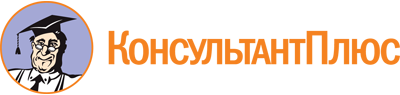 Постановление Правительства РФ от 29.12.2000 N 1021
(ред. от 26.10.2022)
"О государственном регулировании цен на газ, тарифов на услуги по его транспортировке, платы за технологическое присоединение газоиспользующего оборудования к газораспределительным сетям на территории Российской Федерации и платы за технологическое присоединение к магистральным газопроводам строящихся и реконструируемых газопроводов, предназначенных для транспортировки газа от магистральных газопроводов до объектов капитального строительства, и газопроводов, предназначенных для транспортировки газа от месторождений природного газа до магистрального газопровода"
(вместе с "Основными положениями формирования и государственного регулирования цен на газ, тарифов на услуги по его транспортировке, платы за технологическое присоединение газоиспользующего оборудования к газораспределительным сетям на территории Российской Федерации и платы за технологическое присоединение к магистральным газопроводам строящихся и реконструируемых газопроводов, предназначенных для транспортировки газа от магистральных газопроводов до объектов капитального строительства, и газопроводов, предназначенных для транспортировки газа от месторождений природного газа до магистрального газопровода")Документ предоставлен КонсультантПлюс

www.consultant.ru

Дата сохранения: 29.12.2022
 Список изменяющих документов(в ред. Постановлений Правительства РФ от 22.05.2002 N 328,от 07.12.2006 N 750, от 28.05.2007 N 333, от 30.10.2007 N 722,от 10.12.2008 N 950, от 27.01.2009 N 46, от 23.07.2009 N 606,от 27.11.2010 N 943, от 31.12.2010 N 1205, от 18.08.2011 N 685,от 24.11.2011 N 972, от 27.01.2012 N 37, от 16.04.2012 N 323,от 13.11.2013 N 1018, от 30.12.2013 N 1314, от 15.04.2014 N 342,от 19.06.2014 N 566, от 18.10.2014 N 1074, от 03.12.2014 N 1305,от 04.09.2015 N 941, от 17.05.2016 N 432, от 27.12.2017 N 1663,от 30.01.2018 N 82, от 29.10.2018 N 1282, от 30.11.2018 N 1442,от 21.12.2018 N 1622, от 21.02.2019 N 179, от 05.09.2019 N 1164,от 19.03.2020 N 305, от 24.11.2020 N 1907, от 20.03.2021 N 425,от 13.09.2021 N 1549, от 01.11.2021 N 1899, от 07.05.2022 N 826,от 10.06.2022 N 1061, от 02.09.2022 N 1554, от 26.10.2022 N 1910)Список изменяющих документов(в ред. Постановлений Правительства РФ от 22.05.2002 N 328,от 07.12.2006 N 750, от 28.05.2007 N 333, от 30.10.2007 N 722,от 10.12.2008 N 950, от 27.01.2009 N 46, от 23.07.2009 N 606,от 27.11.2010 N 943, от 31.12.2010 N 1205, от 18.08.2011 N 685,от 24.11.2011 N 972, от 27.01.2012 N 37, от 16.04.2012 N 323,от 13.11.2013 N 1018, от 30.12.2013 N 1314, от 15.04.2014 N 342,от 19.06.2014 N 566, от 18.10.2014 N 1074, от 03.12.2014 N 1305,от 04.09.2015 N 941, от 17.05.2016 N 432, от 27.12.2017 N 1663,от 30.01.2018 N 82, от 29.10.2018 N 1282, от 30.11.2018 N 1442,от 21.12.2018 N 1622, от 21.02.2019 N 179, от 05.09.2019 N 1164,от 19.03.2020 N 305, от 24.11.2020 N 1907, от 20.03.2021 N 425,от 13.09.2021 N 1549, от 01.11.2021 N 1899, от 07.05.2022 N 826,от 10.06.2022 N 1061, от 02.09.2022 N 1554, от 26.10.2022 N 1910)КонсультантПлюс: примечание.О контроле за деятельностью субъектов естественных монополий в сфере транспортировки газа по трубопроводам см. Федеральный закон от 17.08.1995 N 147-ФЗ.